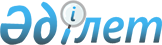 Об установлении квоты рабочих мест для ивалидов
					
			Утративший силу
			
			
		
					Постановление Жанакорганского районного акимата Кызылординской области от 29 марта 2017 года № 171. Зарегистрировано Департаментом юстиции Кызылординской области 13 апреля 2017 года № 5794. Утратило силу постановлением Жанакорганского районного акимата Кызылординской области от 1 ноября 2017 года № 354
      Сноска. Утратило силу постановлением Жанакорганского районного акимата Кызылординской области от 01.11.2017 № 354 (вводится в действие по истечении десяти календарных дней после дня первого официального опубликования).
      В соответствии с подпунктом 6) статьи 9 Закона Республики Казахстан от 6 апреля 2016 года "О занятости населения", подпунктом 1) статьи 31 Закона Республики Казахстан от 13 апреля 2005 года "О социальной защите инвалидов в Республике Казахстан" акимат Жанакорганского района ПОСТАНОВЛЯЕТ:
      1. Установить квоту рабочих мест для трудостройства инвалидов без учета рабочих мест на тяжелых работах, работах с вредными, опасными условиями труда организациям со списочной численностью работников:
      1) от пятидесяти до ста человек - в размере двух процентов списочной численности работников;
      2) от ста до двухсот пятидесяти человек - в размере трех процентов списочной численности работников;
      3) свыше двухсот пятидесяти человек - в размере четырех процентов списочной численности работников. 
      2. Контроль за исполнением настоящего постановления возложить на курирующего заместителя акима Жанакорганского района.
      3. Настоящее постановление вводится в действие по истечении десяти календарных дней после дня первого официального опубликования.
					© 2012. РГП на ПХВ «Институт законодательства и правовой информации Республики Казахстан» Министерства юстиции Республики Казахстан
				
      Аким Жанакорганского района

Ғ. Әміреев
